Zápis do 1. ročníka  Vážení rodičia!Vstup do školy je pre dieťa krokom zo sveta hier do sveta povinností.  Všetci musíme venovať tejto udalosti veľkú pozornosť. V prípade, že by ste radi konzultovali tento krok s vedením školy, učiteľkami, školským pedagógom, psychológom či logopédom, alebo by ste si chceli prezrieť našu školu, radi Vás uvítame a odpovieme na Vaše otázky. Až do zápisu nám môžete zavolať (41/4334 169, 0911440030) alebo jednoducho prísť. Určite si nájdeme čas podľa toho, ako to vyhovuje Vám.Zápis detí do 1. ročníka bude v dňoch:        4. apríla a 5. apríla 2023                  od 13,30 hod. do 16,30 hod.                    v priestoroch našej školy.Pred zápisom prosíme rodičov, aby zodpovedne vyplnili elektronickú prihlášku podľa rodného listu dieťaťa a OP rodičov a vyplnili všetky položky. Je to pre nás veľmi dôležité, aby databáza bola bez nedostatkov. Problémy nám spôsobujú neuvedené dĺžne, mäkčene, nevyplnená kolónka druhého rodiča,...Elektronickú prihlášku nájdete na stránke školy : www.zskomca.edupage.org – Prihláška do 1.ročníka Tí, ktorí vyplnia prihlášku elektronicky, obdržia potvrdzovací mail o doručení prihlášky.V prípade, že Vaše dieťa bude pokračovať v plnení povinného predprimárneho vzdelávania v MŠ (po starom: Odklad povinnej školskej dochádzky), je potrebné požiadať riaditeľku MŠ o vydanie Rozhodnutia. Túto skutočnosť nám, prosíme, uveďte v Poznámke. Od 01.01.2021 sa vyžaduje na všetkých podaniach týkajúcich sa výchovy a vzdelávania podpis oboch zákonných zástupcov dieťaťa. Ak sa zákonní zástupcovia dohodnú, že Prihlášku podpisuje iba jeden zákonný zástupca, prinesú  nám o tejto skutočnosti Písomné vyhlásenie (Príloha č.1) v deň zápisu.Podpis oboch zákonných zástupcov dieťaťa sa nevyžaduje, ak:jednému z rodičov bol obmedzený alebo pozastavený výkon rodičovských právjeden z rodičov nie je schopný zo zdravotných dôvodov podpísať sazadováženie súhlasu druhého rodiča je spojené s ťažko prekonateľnou prekážkou.					Ďakujeme za dôveru a spoluprácuPoznámka: Ak nemáte možnosť vypísať prihlášku elektronicky, vypíšte Zápisný lístok, ktorý si môžete vyzdvihnúť v škole u zástupcu riaditeľa pred zápisom.Príloha č.1(Zákonný zástupca 1 (meno a priezvisko, adresa bydliska (ulica a číslo domu), PSČ, obec)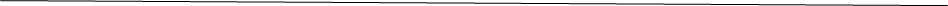 (Zákonný zástupca 2 (meno a priezvisko, adresa bydliska (ulica a číslo domu), PSČ, obec)Písomné vyhlásenie k podaniam týkajúcich sa výchovy a vzdelávania, o ktorých sa rozhoduje v správnom konaníAko zákonní zástupcovia nášho dieťaťa .............................................................................. v súlade s § 144a ods. 4 zákona č. 245/2008 Z. z. o výchove a vzdelávaní (školský zákon) a o zmene a doplnení niektorých zákonov v znení neskorších predpisov týmto vyhlasujeme, že podpisovať všetky podania týkajúce sa výchovy a vzdelávania nášho dieťaťa, o ktorých sa rozhoduje v správnom konaní bude jeden zo zákonných zástupcov................................................................... . Len tomuto zákonnému zástupcovi budú zároveň doručované aj rozhodnutia.V ............................................. dňa ......................     	podpis zákonného zástupcu 1    	podpis zákonného zástupcu 2